AĞRI DA BAŞARILI ÇALIŞMALAR ÖDÜLLENDİRİLDİAğrı Sosyal Güvenlik İl Müdürlüğü, Doğubayazıt ve Patnos Sosyal Güvenlik Merkezi çalışanlarına Doğubayazıt ve Patnos Kaymakamları tarafından takdirname ve başarı belgeleri verildi.Merkez Müdürlüklerine aylık çalışma ziyaretinde bulunan İl Müdürü V. Mehmet Nuri TURAN yapılan toplantılarda arkadaşları  birebir dinleme imkanı bulduklarını, daha önce Patnos Kaymakamı Tuncay DURSUN tarafından Merkez Müdürü Kutbettin ÇİFTÇİ’ye TAKDİRNAME verildiği, bu defa Doğubayazıt Kaymakamı Hüseyin YILMAZ tarafından Merkez Müdürü Şerif KARTAL ve çalışanlardan Seda Aslı YAVUZ, Murat KUMAŞBAY ve Okan BORAN’ın BAŞARI BELGESİ ile taltif edildiğini söyledi.Bu başarının hep beraber geceli gündüzlü mesai mefhumu gözetmeden özverili çalışmaların neticesi olduğunu,  örnek tutum ve davranışların takdir ile izlendiğini, bu ödüllerin moral ve motivasyonu arttırdığını belirtti.Vatandaş memnuniyetini düşünürken, çalışanların da memnuniyetinin düşünülmesi gerektiğini belirten Mehmet Nuri TURAN, sigortalı ve işverenlerimizin işlemlerini kolaylaştırma, etkin ve verimli hizmetler geliştirme ve bunları insanlarımıza sunma konusunda çalışmaların  devam edeceğini söyledi.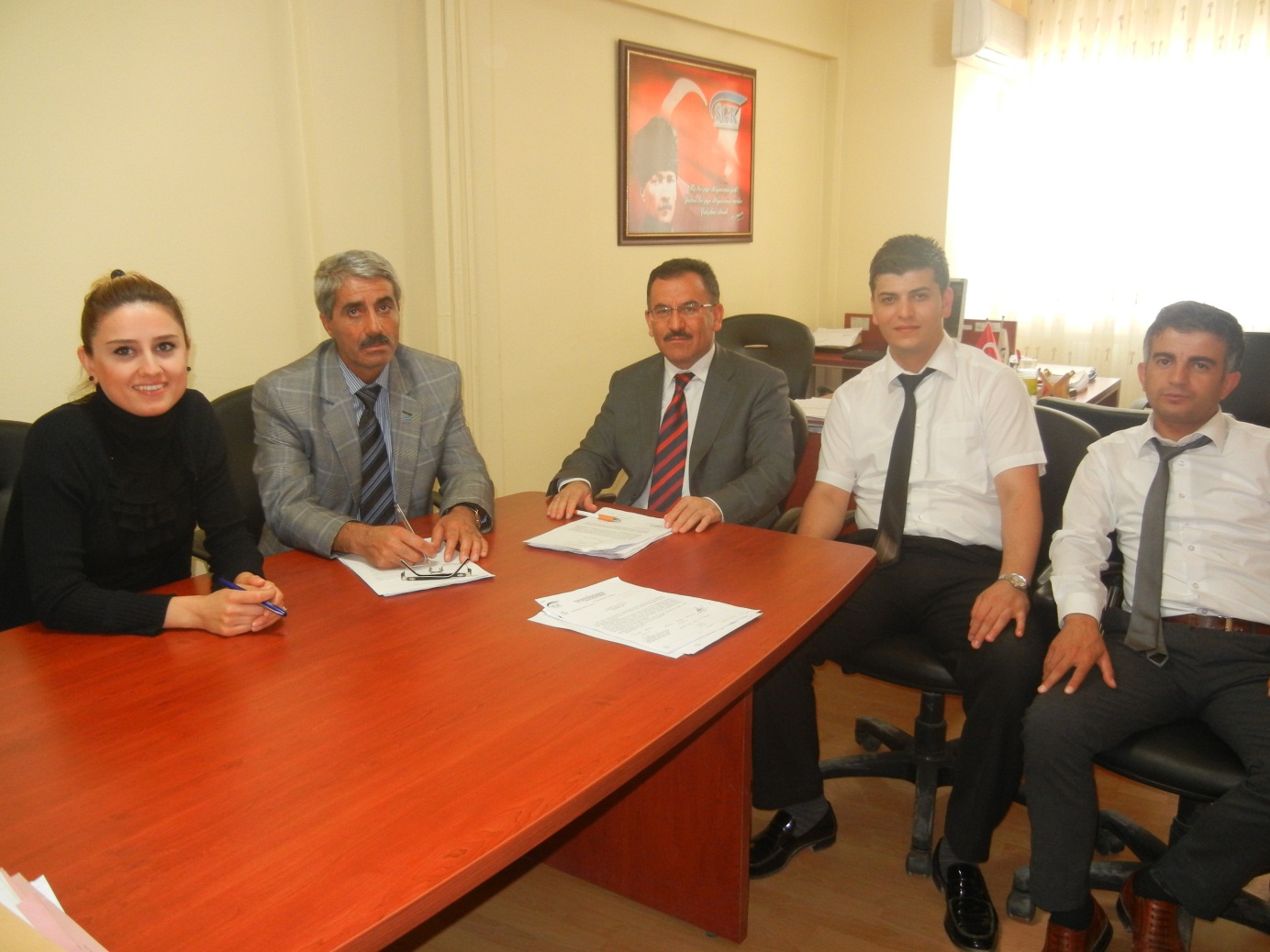 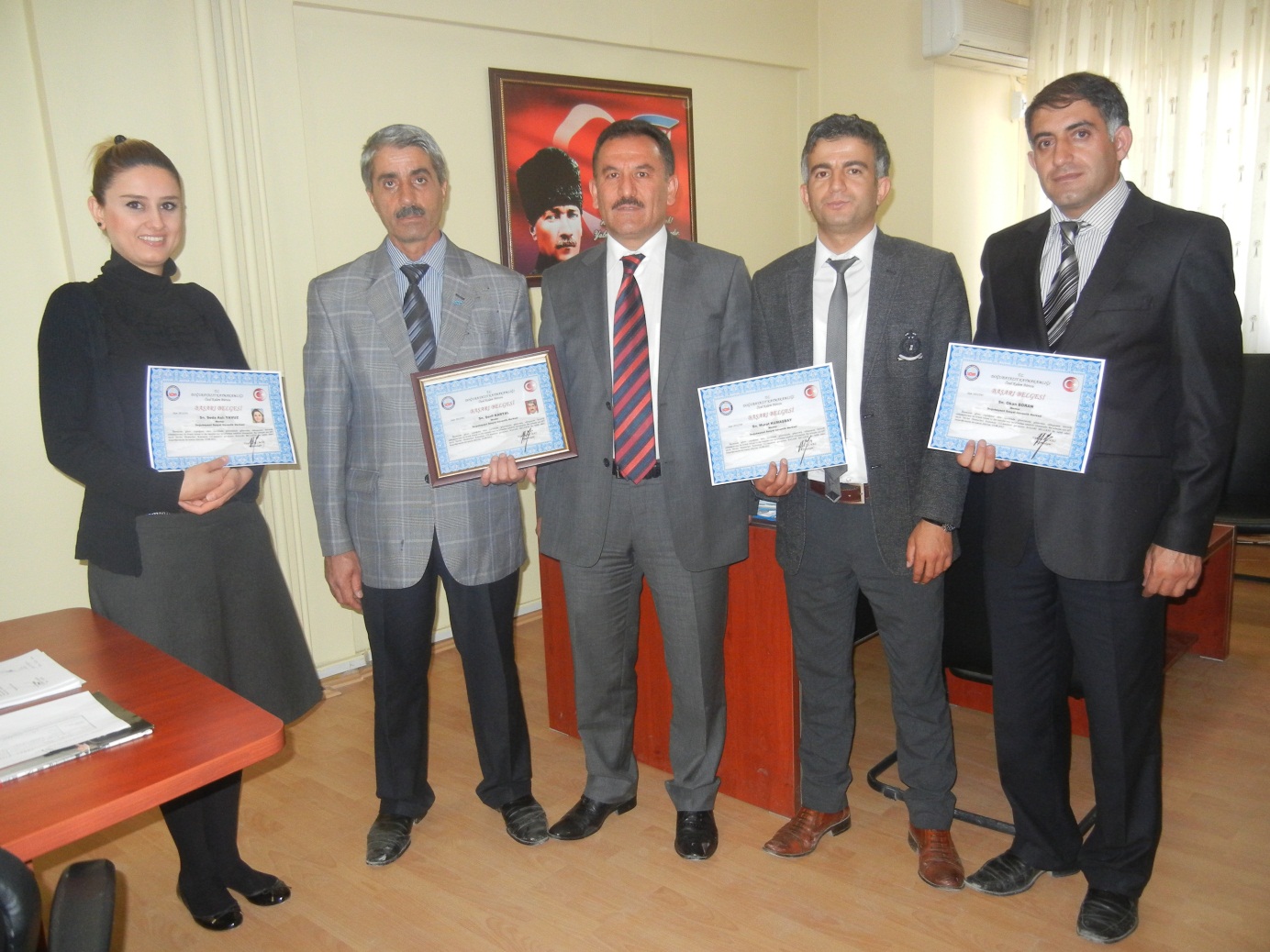 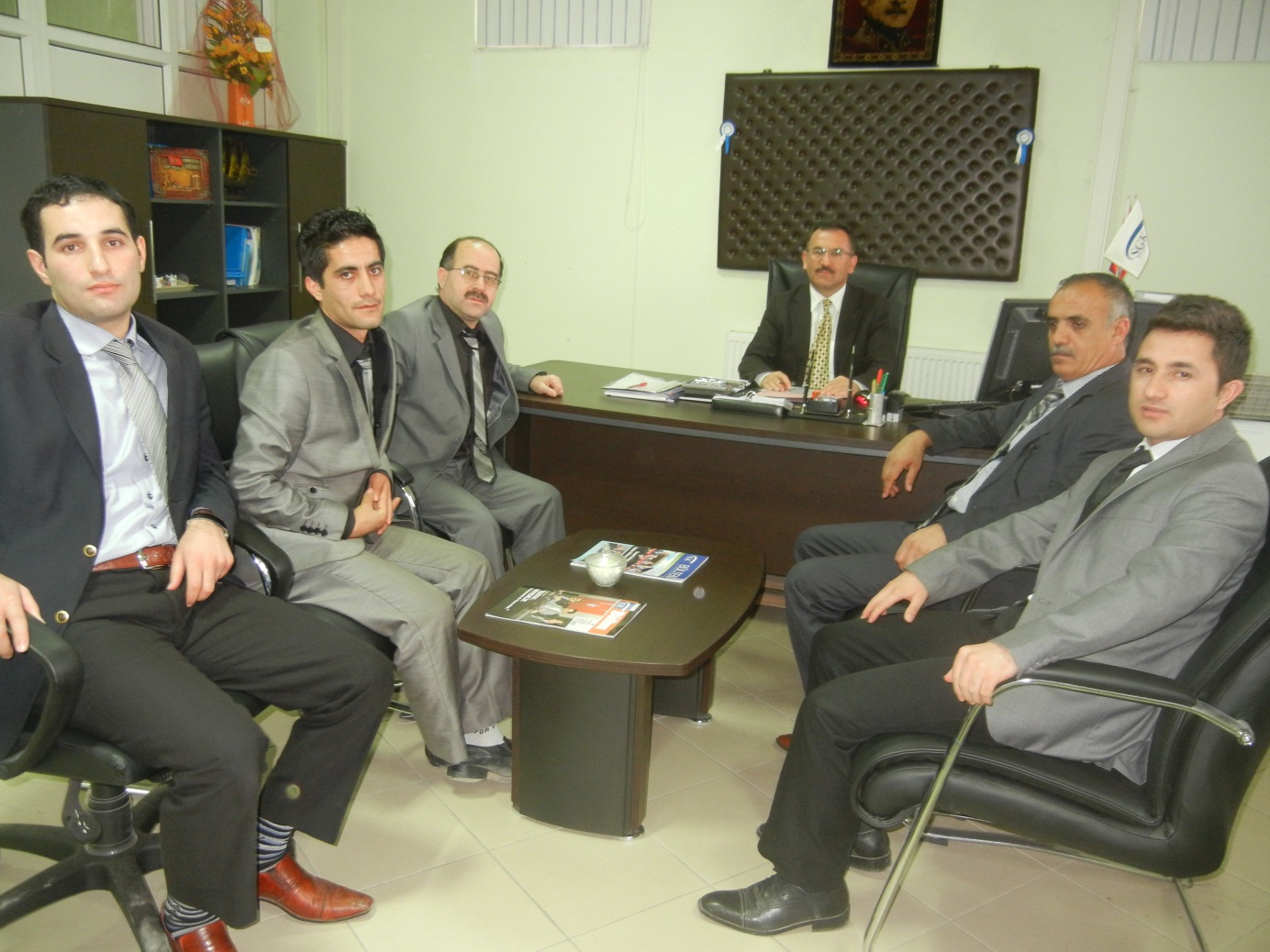 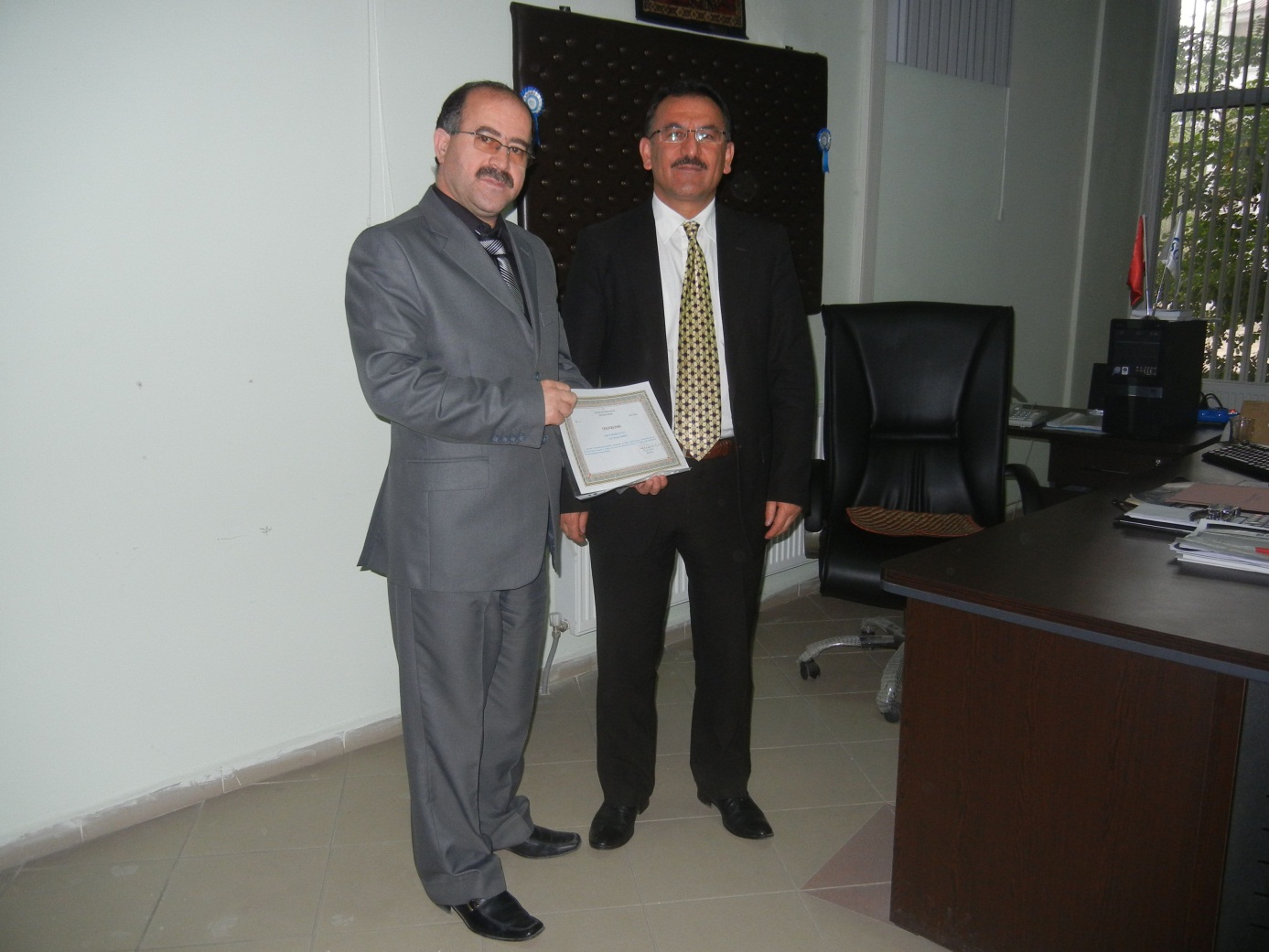 